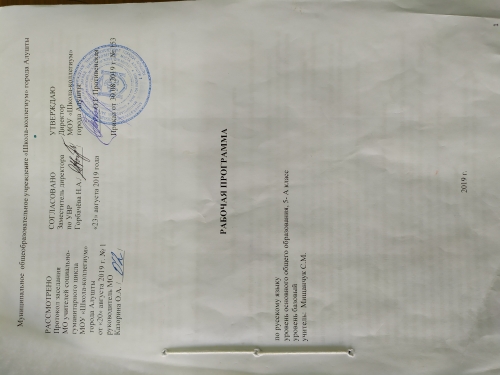 Пояснительная запискаРабочая программа составлена на основе Федерального компонента государственного стандарта основного общего образования (базовый уровень) и Программы по русскому языку для 5-9 классов (авторы Л.М. Рыбченкова, О.М. Александрова, О.В. Загоровская, А.В. Глазков, А.Г. Лисицын). Учебник «Русский язык. 5 класс» в 2-х частях под редакцией Л.М. Рыбченковой, издательство «Просвещение», 2016, рекомендован Министерством образования и науки Российской Федерации. Программа составлена для учащихся 5 класса и рассчитана на 170 часов: 135 часов + 35 часов развития речи. Программа по русскому языку для 5 класса основной общеобразовательной школы является первым шагом реализации основных идей ФГОС основного общего образования нового поколения. Её характеризует направленность на достижение результатов освоения курса русского языка не только на предметном, но и на личностном и метапредметном уровнях, системно-деятельностный подход, актуализация воспитательной функции учебного предмета «Русский язык». Разделы рабочей программы:1. Планируемые результаты…………………………………………… 2. Содержание учебного предмета…………………………………… 3. Тематический план…………………………………………………. Планируемые результаты освоения учебного предмета, курсаРечь и речевое общение.Ученик научится соблюдать нормы речевого поведения в типичных ситуациях общения.Ученик получит возможность научиться выступать перед аудиторией с небольшим докладом; публично представлять проект, реферат; публично защищать свою позицию.Речевая деятельность.Аудирование.Ученик научится:понимать и формулировать в устной форме тему, коммуникативную задачу, основную мысль учебно-научного, публицистического, художественного аудиотекстов;передавать содержание учебно-научного, публицистического, художественного аудиотекстов в форме ученического изложения (подробного).Чтение.Ученик научится:понимать содержание прочитанных учебно-научных, публицистических (информационных и аналитических, художественно-публицистического жанров), художественных текстов и воспроизводить их в устной форме в соответствии с ситуацией общения, а также в форме ученического изложения (подробного), в форме плана (в устной и письменной форме);использовать практические умения ознакомительного, изучающего, просмотрового способов (видов) чтения в соответствии с поставленной коммуникативной задачей;передавать схематически представленную информацию в виде связного текста;использовать приёмы работы с учебной книгой, справочниками и другими информационными источниками, включая СМИ и ресурсы Интернета;отбирать и систематизировать материал на определённую тему, анализировать отобранную информацию и интерпретировать её в соответствии с поставленной коммуникативной задачей.Ученик получит возможность научиться:понимать явную и скрытую (подтекстовую) информацию в прочитанных текстах разной функционально-стилевой и жанровой принадлежности;извлекать информацию по заданной проблеме из различных источников.Говорение.Ученик научится:создавать устные монологические и диалогические высказывания на актуальные нравственно-этические, учебные темы разной коммуникативной направленности в соответствии с целями и ситуацией общения (сообщение);извлекать из различных источников, систематизировать и анализировать материал на определённую тему и передавать его в устной форме с учётом заданных условий общения;соблюдать в практике устного речевого общения основные орфоэпические, лексические, грамматические нормы современного русского литературного языка; стилистически корректно использовать лексику и фразеологию, правила речевого этикета.Ученик получит возможность научиться:создавать устные монологические и диалогические высказывания различных типов и жанров в учебно-научной (на материале изучаемых учебных дисциплин), социально-культурной и деловой сферах общения;Письмо.Ученик научится:создавать письменные монологические высказывания разной коммуникативной направленности с учётом целей и ситуации общения (ученическое сочинение на нравственно-этические темы);излагать содержание прослушанного или прочитанного текста (подробно) в форме ученического изложения, а также плана;соблюдать в практике письма основные лексические, грамматические, орфографические и пунктуационные нормы современного русского литературного языка; стилистически корректно использовать лексику и фразеологию.Ученик получит возможность научиться писать рефераты; составлять аннотации.Текст.Ученик научится:анализировать и характеризовать тексты различных типов речи с точки зрения смыслового содержания и структуры;осуществлять информационную переработку текста, передавая его содержание в виде плана (простого, сложного);создавать и редактировать собственные тексты различных типов речи, жанров с учётом требований к построению связного текста.Ученик получит возможность научиться создавать в устной и письменной форме учебно-научные тексты (аннотация, реферат) с учётом внеязыковых требований, предъявляемых к ним, и в соответствии со спецификой употребления в них языковых средств.Функциональные разновидности языка.Ученик научится:создавать устные и письменные высказывания разных типов речи (тексты повествовательного характера, рассуждение, описание);оценивать чужие и собственные речевые высказывания разной функциональной направленности с точки зрения соответствия их коммуникативным требованиям и языковой правильности;исправлять речевые недостатки, редактировать текст;выступать перед аудиторией сверстников с небольшими информационными сообщениями, небольшим докладом на учебно-научную тему.Ученик получит возможность научиться создавать бытовые рассказы, истории с учётом внеязыковых требований, предъявляемых к ним, и в соответствии со спецификой употребления языковых средств.Общие сведения о языке.Ученик научится оценивать использование основных изобразительных средств языка.Ученик получит возможность научиться характеризовать вклад выдающихся лингвистов в развитие русистики.Фонетика и орфоэпия. Графика.Ученик научится:проводить фонетический анализ слова;соблюдать основные орфоэпические правила современного русского литературного языка;извлекать необходимую информацию из орфоэпических словарей и справочников; использовать её в различных видах деятельности.Ученик получит возможность научиться:опознавать основные выразительные средства фонетики (звукопись);выразительно читать прозаические и поэтические тексты;извлекать необходимую информацию из мультимедийных орфоэпических словарей и справочников; использовать её в различных видах деятельности.Морфемика и словообразование.Ученик научится:делить слова на морфемы на основе смыслового, грамматического и словообразовательного анализа слова;применять знания и умения по морфемике и словообразованию в практике правописания, а также при проведении грамматического и лексического анализа слов.Ученик получит возможность научиться:извлекать необходимую информацию из морфемных, словообразовательных и этимологических словарей и справочников, в том числе мультимедийных;использовать этимологическую справку для объяснения правописания и лексического значения слова.Лексикология и фразеология.Ученик научится:проводить лексический анализ слова, характеризуя лексическое значение, принадлежность слова к группе однозначных или многозначных слов, указывая прямое и переносное значение слова, принадлежность слова к активной или пассивной лексике, а также указывая сферу употребления и стилистическую окраску слова;группировать слова по тематическим группам;подбирать к словам синонимы, антонимы;опознавать фразеологические обороты;соблюдать лексические нормы в устных и письменных высказываниях;использовать лексическую синонимию как средство исправления неоправданного повтора в речи и как средство связи предложений в тексте;опознавать основные виды тропов, построенных на переносном значении слова (метафора, эпитет, олицетворение);пользоваться различными видами лексических словарей (толковым словарём, словарём синонимов, антонимов, фразеологическим словарём и др.) и использовать полученную информацию в различных видах деятельности.Ученик получит возможность научиться:аргументировать различие лексического и грамматического значений слова;опознавать основные выразительные средства лексики и фразеологии в художественной речи;извлекать необходимую информацию из лексических словарей разного типа (толкового словаря, словарей синонимов, антонимов, фразеологического словаря и др.) и справочников, в том числе мультимедийных; использовать эту информацию в различных видах деятельности.Морфология.Ученик научится:опознавать самостоятельные (знаменательные) части речи и их формы, служебные части речи;анализировать слово с точки зрения его принадлежности к той или иной части речи;употреблять формы слов различных частей речи в соответствии с нормами современного русского литературного языка;применять морфологические знания и умения в практике правописания, в различных видах анализа.Ученик получит возможность научиться извлекать необходимую информацию из словарей грамматических трудностей, в том числе мультимедийных; использовать эту информацию в различных видах деятельности.Синтаксис.Ученик научится:опознавать основные единицы синтаксиса (словосочетание, предложение) и их виды;анализировать различные виды словосочетаний и предложений с точки зрения структурной и смысловой организации;применять синтаксические знания и умения в практике правописания, в различных видах анализа.Ученик получит возможность научиться опознавать основные выразительные средства синтаксиса в художественной речи.Правописание: орфография и пунктуация.Выпускник научится:соблюдать орфографические и пунктуационные нормы в процессе письма (в объёме содержания курса);объяснять выбор написания в устной форме (рассуждение) и письменной форме (с помощью графических символов);обнаруживать и исправлять орфографические и пунктуационные ошибки;извлекать необходимую информацию из орфографических словарей и справочников; использовать её в процессе письма.Выпускник получит возможность научиться извлекать необходимую информацию из мультимедийных орфографических словарей и справочников по правописанию; использовать эту информацию в процессе письма.Язык и культура.Ученик научится:приводить примеры, которые доказывают, что изучение языка позволяет лучше узнать историю и культуру страны;уместно использовать правила русского речевого этикета в учебной деятельности и повседневной жизни.Ученик получит возможность научиться характеризовать на отдельных примерах взаимосвязь языка, культуры и истории народа - носителя языка.2. Содержание учебного предмета, курсаВведение.(5 часов+3 часа развития речи)«Язык и языкознание»Введение. «Язык и общение»Р/р Введение. Текст.Фонетика, графика, орфография.17 ч. (16 часов + 1 час развития речи)Буква и звук. Алфавит.Согласные звуки и обозначающие их буквы.Глухие и звонкие согласные.Непроизносимые согласные.Твёрдые и мягкие согласныеГласные звуки и обозначающие их буквы.Слог и ударение.Правописание безударных гласных в корне слова.Повторение по теме «Фонетика, графика, орфография». (§10)Морфемика, словообразование, орфография. 14ч. (9 часов + 5 часов развития речи)Корень слова. Родственные слова. (§11)Окончание и основа слова. (§12)Приставки. (§13)Суффиксы. (§14)Р/р Заголовок текста. Опорные тематические слова текста.С.51-52Сложные слова. (§15)Повторение по теме: «Морфемика, словообразование, орфография». (§16)Лексикология. 40 ч. (32 часа + 8 часов развития речи)Лексическое значение слова. (§17)Р/р Устная и письменная речь. (§18)Р/р Разговорная, книжная и нейтральная лексика. (§18)Толковые словари.(§19)Правописание букв О и Ё после шипящих в корне слова. (§20)Однозначные и многозначные слова. (§21). Прямое и переносное значение слова.Р/р Понятие о лексической сочетаемости. (§22)Тематическая группа. (§23)Синонимы. (§24)Антонимы. (§25)Омонимы. Паронимы. (§26)Понятие о чередовании. (§27)Чередование букв Е//И в корнях. (§28)Чередование букв А//О в корнях.(§29)Суффиксы -чик-//-щик-. (§30)Буквы И//Ы после приставок на согласные. (§31)Особенности написания приставок на З//С. (§32)Фразеологизмы. (§33)Крылатые слова. (§34)Повторение по теме «Лексикология». (§35)Морфология. 58 ч.(47 часов + 11 часов развития речи)Части речи. (§36)Имя существительное. (§37)Род имён существительныхСклонение имён существительных. Падеж. Число. (§39)Буквы Е//И в падежных окончаниях имён существительных(§40)Буквы О//Ё после шипящих и Ц в окончаниях имён существительных(§41)Правописание НЕ с именами существительными. (§42)Имя прилагательное(§43)Правописание окончаний имён прилагательных. (§44)Краткие прилагательные. (§45)Правописание НЕ с именами прилагательными.(§46)Имя числительное как часть речи. (§47)Местоимение как часть речи. (§48)Глагол как часть речи. (§49)Инфинитив. (§50)Время глагола.(§51)С.56-57Р/р Тип текста. Время в предложении и тексте. (§51)С.58-59Изменение глаголов по лицам и числам. Спряжение. (§52)Правописание окончаний глаголов. (§53)Наречие как часть речи. (§54)Служебные части речи. (§55)Повторение материала по теме «Морфология». (§56)Синтаксис и пунктуация. 34 ч. (28 часов + 6 часов развития речи)Что изучает синтаксис? (§57)Словосочетание. (§58)Предложение - основная единица речевого общения. (§59)Сообщение, вопрос, побуждение к действию. Как они выражаются в предложении?Р/р Наши эмоции и их отражение в предложении.Что такое грамматическая основа предложения. (§62)Подлежащее и сказуемое. Средства их выражения. (§63)Второстепенные члены, их роль в предложении. (§64)Определение. (§65)Дополнение. (§66)Обстоятельство. (§67)Однородные члены предложения. (§68)Знаки препинания в предложениях с однородными членами. (§69)Обращение. (§70)Прямая речь. (§71)Сложное предложение.Повторение по теме «Синтаксис и пунктуация». (§73)Тематическое планирование по русскому языку в 5-А классе3.Календарно-тематическое планирование русский язык 5-А класс (168 ч.)№п/пНаименование темыВсего часов по плануРазвитие речиКонтрольный диктантКонтрольная работа1Тема 1. Введение. Речь и речевое общение.831(входной контрольный диктант)2Тема 2. Повторение изученного в начальной школе. 53Тема 3. Фонетика. Графика. Орфография14214Тема 4. Морфемика. Словообразование. Орфография125Из них контр.соч.№1(2ч.)15Тема 5. Лексикология398 Из них контр.изл.№1(2ч.)26Тема 6. Морфология5811Из них контр.изл.№2(2 ч.)11 7Тема 7. Синтаксис и пунктуация334 Из нихконтр.соч.№2(2 ч.)18Всего168242№ п/пНаименование раздела, темыКоличествочасовдатапримечаниеВведение.( 8 ч.)Введение.( 8 ч.)Введение.( 8 ч.)Введение.( 8 ч.)Введение.( 8 ч.)1«Язык и языкознание»(§1) С.4102.0902.092Введение. «Язык и общение»(§2)С.4-5103.0903.093Введение. «Язык и общение» (§2)С.6-7104.0904.094Р/р Введение. Текст. (§3)С.10-12105.0905.095Р/р Введение. Текст. (§3) С.12106.0906.096Р/р Введение. Текст. (§3) С.12-13109.0909.097Входная диагностика (контрольный диктант).110.0910.098Работа над ошибками111.0911.09Фонетика, графика, орфография.17 ч. (16часов + 1 час развития речи) Фонетика, графика, орфография.17 ч. (16часов + 1 час развития речи) Фонетика, графика, орфография.17 ч. (16часов + 1 час развития речи) Фонетика, графика, орфография.17 ч. (16часов + 1 час развития речи) Фонетика, графика, орфография.17 ч. (16часов + 1 час развития речи) 9Буква и звук.Алфавит. (§4) С.14-15112.0912.0910Алфавит.(§4) С.15-16113.0913.0911Согласные звуки и обозначающие их буквы.116.0916.0912Глухие и звонкие согласные.(§5)С.18-19117.0917.0913Правописание глухих и звонких согласных в корне слова.118.0918.0914Непроизносимые согласные.С.24-25Правописание непроизносимых согласных в корне слова. (§6)С.26-27119.0919.0915Твёрдые и мягкие согласные120.0920.0916Обозначение на письме твёрдости и мягкости согласных.123.0923.0917Гласные звуки и обозначающие их буквы. (§7) С28-.29124.0924.0918Слог и ударение. (§8) С.30-33125.0925.0919-20Р/р Устный рассказ по картинеБ. Кустодиева «Масленица».С.32-33226.09,27.0926.09,27.0921Правописание безударных гласных в корне слова. (§9)С.34-37130.0930.0922Повторение по теме «Фонетика, графика, орфография». (§10)С.38-39. Тест.101.1023Контрольный диктант по теме “Фонетика, графика, орфография”.102.1024Работа над ошибками.103.10Морфемика, словообразование, орфография.14ч. (9 часов + 5 часов развития речи)Морфемика, словообразование, орфография.14ч. (9 часов + 5 часов развития речи)Морфемика, словообразование, орфография.14ч. (9 часов + 5 часов развития речи)Морфемика, словообразование, орфография.14ч. (9 часов + 5 часов развития речи)Морфемика, словообразование, орфография.14ч. (9 часов + 5 часов развития речи)25Корень слова. Родственные слова. (§11) С.40-41104.1026Окончание и основа слова. (§12)С.42-45107.1027Р/р Контрольное сочинение-рассуждение по данному началу.108.1028Р/р Контрольное сочинение-рассуждение по данному началу.109.1029Приставки. (§13) С.46-49110.1030Суффиксы. (§14) С.50-53111.1031Р/р Заголовок текста. Опорные тематические слова текста.С.51-52114.1032Сложные слова. (§15) С.54-55115.1033Повторение по теме «Морфемика, словообразование, орфография». (§16) С.56116.1034Повторение по теме «Морфемика, словообразование, орфография». (§16) С.57117.1035Контрольный диктант по теме «Морфемика, словообразование, орфография».118.1036Работа над ошибками.121.1037Р/р Изложение с продолжением.122.1038Р/р Изложение с продолжением.123.10Лексикология.40 ч. (32 часа + 8 часов развития речи)Лексикология.40 ч. (32 часа + 8 часов развития речи)Лексикология.40 ч. (32 часа + 8 часов развития речи)Лексикология.40 ч. (32 часа + 8 часов развития речи)Лексикология.40 ч. (32 часа + 8 часов развития речи)39Лексическое значение слова. (§17)С.58-61124.1040Р/р Устная и письменная речь. (§18) С.62-65125.1041Р/р Разговорная, книжная и нейтральная лексика. (§18)С.62-65128.1042Толковые словари.(§19)Контрольный словарный диктантС.66-69129.1043Правописание букв О и Ё после шипящих в корне слова. (§20)С.70-71130.1044Однозначные и многозначные слова. (§21) М-1С.72-75106.1145Прямое и переносное значение слова. М-2107.1146Р/р Понятие о лексической сочетаемости. (§22) С.76-77108.1147Тематическая группа. (§23)С.78-81111.1148Синонимы. (§24) М-3С.82-85112.1149Антонимы. (§25) М-4С.86-89113.1150Омонимы. Паронимы. (§26)С.90-91114.1151Омонимы. Паронимы. (§26) М-5С.92-93115.1152Р/р Продолжение текста с сохранением заданного стиля и типа речи. С.91118.1153Контрольный диктант по теме «Лексика».119.1154Понятие о чередовании. (§27)С.94-95120.1155Чередование букв Е//И в корнях. (§28) С.96-97121.1156Чередование букв Е//И в корнях. (§28) С.98-99122.1157Чередование букв А//О в корнях.(§29) С.100125.1158Чередование букв А//О в корнях.(§29) С.101126.1159Чередование букв А//О в корнях (§29) С.102-103127.1160Р/р Подробное изложение с продолжением.(№231)128.1161Р/р Подробное изложение с продолжением.(№231)129.1162Суффиксы -чик- и -щик-. (§30)С.104-105102.1263Суффиксы -чик- и -щик-. (§30)С.106-107103.1264Буквы И и Ы после приставок на согласные. (§31) С.108104.1265Буквы И и Ы после приставок на согласные. (§31) С.109105.1266Р/р Сочинение на тему «Как я первый раз...»106.1267Р/р Сочинение на тему «Как я первый раз...»109.1268Особенности написания приставок на З/С. (§32)С.110-1111110.1269Особенности написания приставок на З//С. (§32) С.111-112111.1270Особенности написания приставок на З/С. (§32)С.113-115112.1271Фразеологизмы. (§33)С.116-117113.1272Фразеологизмы. (§33) М-6С.118-119116.1273Крылатые слова. (§34) М-7С.120-121117.1274Повторение по теме «Лексикология». (§35)С.122-123118.1275Повторение по теме «Лексикология». (§35) С.124-125119.1276Промежуточный контрольный диктант по теме «Лексикология» за 2 четверть120.1277Работа над ошибками.Контрольный словарный диктант123.1278Повторение по теме «Лексикология». (§35) Тест.124.12Морфология.58 ч.(45 часов + 13 часов развития речи)Морфология.58 ч.(45 часов + 13 часов развития речи)Морфология.58 ч.(45 часов + 13 часов развития речи)Морфология.58 ч.(45 часов + 13 часов развития речи)Морфология.58 ч.(45 часов + 13 часов развития речи)79Части речи. (§36) С.4-7125.1280Имя существительное. (§37)С.8-11126.1281Род имён существительных(§38) С.12-15127.1282Склонение имён существительных (§39) С.16-18109.0183Р/р Выборочное изложение. №284110.0184Склонение имён существительных (§39) С.19-21113.0185Р/р Контрольная работа по аудированию.114.0186Р/р Контрольная работа по аудированию.115.0187Буквы Е//И в падежных окончаниях имён существительных (§40) С.22116.0188Буквы Е//И в падежных окончаниях имён существительных(§40) С.23117.0189Буквы О//Ё после шипящих и Ц в окончаниях имён существительных(§41) С.24120.0190Буквы О//Ё после шипящих и Ц в окончаниях имён существительных(§41) С.25121.0191НЕ с именами существительными. (§42) С.26-27122.0192НЕ с именами существительными. (§42) С.28-29123.0193Контрольный диктант по теме “Имя существительное”124.0194Работа над ошибками.127.0195Имя прилагательное(§43)С.30-33128.0196Р/р Повествование с элементами описания. С.33129.0197Р/р Повествование с элементами описания. С.33130.0198Правописание окончаний имён прилагательных. (§44) С.34-35131.0199Краткие прилагательные. (§45)С.36-37103.02100Правописание НЕ с именами прилагательными.(§46) С.38-39104.02101Правописание НЕ с именами прилагательными.(§46) С.40-42105.02102Р/р Контрольное сжатое изложение 106.02103Р/рКонтрольное сжатое  изложение 107.02104Имя числительное. (§47) С.44-45110.02105Имя числительное. (§47)С.46-47111.02106Местоимение. (§48)С.48-49112.02107Местоимение. (§48) С.50-51113.02108Глагол. (§49) С.52-53114.02109Инфинитив. (§50) С.54.117.02110Инфинитив. (§50) С.55118.02111Контрольная работа по теме «Части речи. Местоимение».119.01112Работа над ошибками.120.01113Р/р Средства связи предложений в тексте.121.02114Р/р Средства связи предложений в тексте.125.02115Время глагола.(§51) С.56-57126.02116Р/р Тип текста. Время в предложении и тексте. (§51)С.58-59127.02117Р/р Сочинение - описание.«Гардероб 2200 года»128.02118Изменение глаголов по лицам и числам. Спряжение. (§52)С.60-61102.03119Изменение глаголов по лицам и числам. Спряжение. (§52)С.62-63103.03120Правописание окончаний глаголов. (§53) С.64-65104.03121Правописание окончаний глаголов. (§53) С.65-66105.03122Правописание окончаний глаголов. (§53) С.68106.03123Наречие. (§54) С.68-69110.03124Наречие. (§54)С.70-71111.03125Наречие. (§54)Контрольный словарный диктантС.72-73112.03126Служебные части речи. (§55)С.74-75113.03127Служебные части речи. (§55)С.75-76116.02128Служебные части речи. (§55)С.76-77117.03129Р/р Сочинение по картине.123.03130Р/р Сочинение по картине.124.03131Повторение материала по теме «Морфология». (§56) С.78-79125.03132Повторение материала по теме «Морфология». (§56) С.79-80126.03133Повторение материала по теме «Морфология». (§56) С.80-81127.03134Повторение материала по теме «Морфология». (§56) С.81130.03135Контрольный диктант №4 с грамматическим заданием по теме “Морфология”131.03136Работа над ошибками.101.04Синтаксис и пунктуация.34 ч. (28 часов + 6 часов развития речи)Синтаксис и пунктуация.34 ч. (28 часов + 6 часов развития речи)Синтаксис и пунктуация.34 ч. (28 часов + 6 часов развития речи)Синтаксис и пунктуация.34 ч. (28 часов + 6 часов развития речи)Синтаксис и пунктуация.34 ч. (28 часов + 6 часов развития речи)137Что изучает синтаксис? (§57)С.82-83102.04138Словосочетание. (§58)С.84-89106.04139Предложение. (§59)С.90-93107.04140Главные и второстепенные члены предложения. (§59)С.93-94108.04141Главные и второстепенные члены предложения. (§59) С.94-95109.04142Сообщение, вопрос, побуждение к действию. Как они выражаются в предложении? (§60) С.96-98110.04143Сообщение, вопрос, побуждение к действию. Как они выражаются в предложении? (§60) С.99-101113.04144Р/р Контрольное сочинение-рассуждение.114.04145Р/р Контрольное сочинение-рассуждение.115.04146Р/р Эмоции и их отражение в предложении. (§61) С.102-105116.04147Контрольный диктант №5 с грамматическим заданием по теме “Синтаксис и пунктуация”117.04148Работа над ошибками.121.04149Р/р Как писать отзыв.122.04150Грамматическая основа предложения. (§62) С.106-107123.04151Грамматическая основа предложения. (§62) С.108-109124.04152Подлежащее и сказуемое. Средства их выражения. (§63)С.110-112127.04153Подлежащее и сказуемое. Средства их выражения. (§63)С. 113-115128.04154Второстепенные члены предложения. (§64) С.116-119129.04155Определение. (§65) С.120-121130.04156Дополнение. (§66) С.122-123105.05157Дополнение. (§66) С.122-123106.05158Обстоятельство. (§67) С.124-125107.05159Обстоятельство. (§67) С.126-127108.05160Однородные члены предложения. (§68) С.128129112.05161Знаки препинания в предложениях с однородными членами. (§69)С.132-137113.05162Р/р Вопросный план текста.114.05163Обращение. (§70) С.138-141115.05164Прямая речь. (§71) С.142-145118.05165Р/р План текста. Изложение с элементами сочинения.119.05166Сложное предложение.Контрольный словарный диктант (§72) С.146-149120.05167Итоговый контрольный диктант №6 с грамматическим заданием.121.05168Работа над ошибками.122.05